Print Bras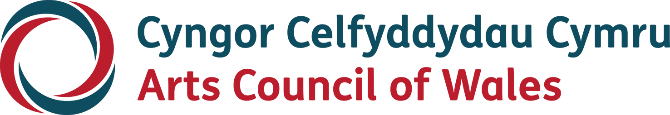 Gwobr Goffa Eirian Llwyd CanllawiauEbrill 2022 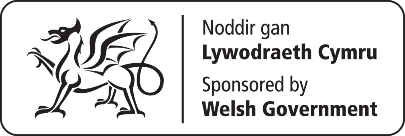 CynnwysHygyrchedd	21. 	Beth yw ei nod?	32. 	Am beth y bydd yn talu?	33. 	Pwy sy'n gallu enwebu?	34. 	Beth yw'r meini prawf cymhwysedd?	45. 	Beth yw'r meini prawf asesu?	46. 	Sut y penderfynwn?	47. 	Deunydd enwebu	58. 	Sut i ymgeisio	59. 	Angen cysylltu?	6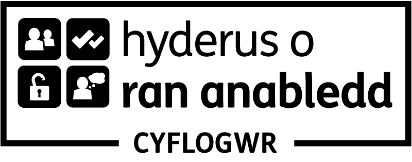 HygyrcheddRydym ni’n darparu gwybodaeth mewn print bras, braille, sain, hawdd ei deall ac Arwyddeg. Ceisiwn hefyd gynnig gwybodaeth mewn ieithoedd ar wahân i'r Gymraeg neu'r Saesneg ar gais.Os oes gennych unrhyw anghenion hygyrchedd ac rydych chi’n meddwl ymgeisio, gallwn eich cefnogi yn ystod y broses. Cysylltwch â ni: grantiau@celf.cymru i drafod sut.Rydym ni’n gweithredu polisi cyfle cyfartal.Gwobr Goffa Eirian Llwyd1. Beth yw ei nod?Roedd Eirian Llwyd yn creu printiau nodedig iawn. Hi oedd sylfaenydd Y Lle Print Gwreiddiol. Sefydlwyd Ymddiriedolaeth Goffa yn ei henw i gynnig gwobrau ariannol i artistiaid newydd a rhai sy’n dod i’r golwg yng Nghymru sy'n gwneud printiau. Gyda chymorth yr Ymddiriedolaeth, hoffem gynnig gwobr i un artist bob blwyddyn a gaiff hyd at £2,500.Caiff curaduron oriel a chanolfannau argraffu yng Nghymru y cyfle i enwebu artist printiau ymroddgar a thalentog a fyddai’n elwa o’r cyfle. Croesawn yn arbennig enwebu gwneuthurwyr printiau o gefndiroedd a dangynrychiolir. Gall hyn olygu pobl sy'n wynebu rhwystrau i gyfleoedd oherwydd eu rhywioldeb, eu hethnigrwydd, eu cefndir cymdeithasol ac economaidd neu eu hanabledd. 2. Am beth y bydd yn talu?Bwriad yr arian yw galluogi'r artist i ddatblygu a pharhau â gwneud printiau, er enghraifft: prynu offer creu printiau, cynnal sioe unigol, preswyliad printiau neu fentora gan rywun mwy profiadol.3. Pwy sy'n gallu enwebu?Curadur oriel neu ganolfan argraffu yng Nghymru sy'n cynnig aelodaeth ac yn darparu cyfleusterau creu printiau i artistiaid yng Nghymru. Gall oriel neu ganolfan argraffu enwebu hyd at ddau artist.4. Beth yw'r meini prawf cymhwysedd?Rhaid i'r artist enwebedig fod:yn artist sy’n byw yng Nghymruwrthi’n sefydlu eu hymarfer creu printiau neu’n artist a ddechreuodd arbrofi yn y maesyn ymrwymedig i barhau â'i ymarfer yng Nghymru5. Beth yw'r meini prawf asesu?ystiolaeth o dalent yr artist yn ei faesYmroddiad yr artist i greu printiau yn ei ymarfer presennolYmrwymiad yr artist i barhau â'i ymarfer yng Nghymru6. Sut y penderfynwn?Dryw banel dethol sy'n cynnwys un o’n Rheolwyr Portffolio a’n Swyddogion Datblygu a Chydweithiwr sydd ag arbenigedd yn y celfyddydau gweledol gan gynnwys printiau. Byddwn yn hysbysu'r holl enwebeion a'r artist llwyddiannus.7. Deunydd enwebuRhaid darparu tystiolaeth o waith yr artist gan gynnwys:enw a chyfeiriad e-bost yr artist datganiad (500 gair ar y mwyaf) i esbonio eich rhesymau dros enwebuCV a Datganiad Artist6-8 llun o’i waith diweddar neu 5 munud o ffilm/perfformiad. Os oes dolenni â chyfrinair, rhowch wybod inni am y cyfrinairRhowch y cyfan mewn ffeil (Word neu pdf). Ni ddylai’r ffont fod yn llai na 12 pwynt na’r ffeil yn fwy na 250MB.8. Sut i ymgeisioE-bostiwch ni gan atodi’r wybodaeth angenrheidiol (gweler adran 7). Mae ein cyfeiriad e-bost a gwybodaeth bellach ar ein gwefan: https://celf.cymru/cy/ariannu/gwneud-cais - cliciwch ar Unigolion a dewiswch Wobr Goffa Eirian Llwyd.9. Angen cysylltu?I gael rhagor o gyngor neu gymorth gyda phroblemau technegol, cysylltwch â'n tîm Grantiau a Gwybodaeth: grantiau@celf.cymru neu:Ffôn: 03301 242733 (ar gyfraddau lleol) 9am-5pm ddydd Llun-ddydd Iau9am-4.30pm ddydd GwenerTrydar: @Celf_CymruInstagram: @celfcymruartsFacebook: Cyngor Celfyddydau Cymru | Arts Council of WalesGwefan: http://www.celf.cymru